City of Port PhillipAbout the profile areas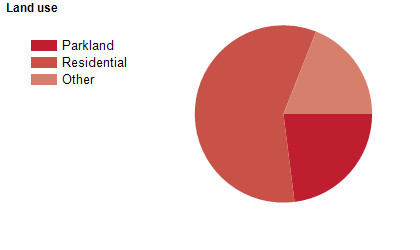 